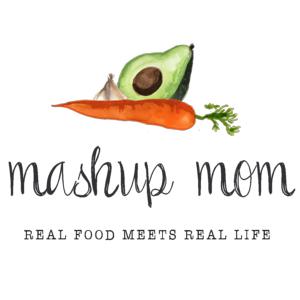 Note: Avocados are also on sale this week and would go really well with some of these meals. Unfortunately the $70 budget didn’t extend to include them, but if you have wiggle room in yours, I’d recommend adding a couple! 🙂——-Dairy & refrigerated8 oz block original Happy Farms cream cheese, $1.39 (Sun, Mon)
12 oz bag Happy Farms shredded cheddar, $2.99 (Sun, Weds)
8 oz block Happy Farms colby jack, $2.09 (Tues, Fri)
8 oz block Happy Farms mozzarella, $2.09 (Thurs)
Dozen Goldhen large eggs, $2.99 (Tues, Thurs)FrozenSeason’s Choice crispy potato circles, $2.39 (Sun)
Season’s Choice steamable sweet corn, $.89 (Fri)Grocery24 oz jar Casa Mamita salsa, $1.99 (Sun, Weds)
Simply Nature organic blue corn tortilla chips, $1.99 (Mon)
Specially Selected naan, $4.49 (Thurs)
Specially Selected pumpkin chipotle pasta sauce, $3.49 (Mon)
Pack of Casa Mamita taco seasoning mix, $.39 (Sun)
El Milagro flour tortillas, $1.16 (Weds)
32 oz Simply Nature organic vegetable broth, $1.89 (Mon)
4 cans Dakota’s Pride black beans, $2.84 (Sun, Mon, Fri)
Can Happy Harvest whole kernel corn, $.59 (Sun)Meat16 oz chub 85% lean ground beef (frozen), $3.99 (Sun)
6 lb boneless pork butt roast, $11.94 (Weds, Thurs, Fri)Produce3 lb bag of navel oranges, $2.89 (Tues, Weds)
1 mango, $.79 (Sun)
Bunch green onions, $.85 (Sun, Mon, Thurs, Fri)
8 oz white mushrooms, $1.59 (Tues)
Bag of garden salad, $1.49 (Thurs)
2 bags 8 oz spinach, $2.98 (Tues, Thurs)
3 lbs yellow onions, $2.29 (Sun, Mon, Tues, Weds, Fri)
3 heads of garlic, $1.49 (Sun, Mon, Weds, Fri)
24 oz dynamic duo potatoes, $3.49 (Fri)
3 pack multi-colored bell peppers, $2.99 (Mon, Thurs, Fri)
2 Roma tomatoes, $.45 (Weds)-----Total: $70.89*** Staple items you’ll need – AKA: Pantry seasonings & condiments used in this week’s recipes, but not included in the shopping list:Olive oil, chili powder, oregano, smoked paprika, cumin, sea salt, black pepper, crushed red pepper, Kosher salt, cayenne, bay leaf, seasoned salt** Note: In many cases you can substitute for and/or omit some of these, depending on the recipe. Read through the recipes to see where you may need to re-stock your pantry staples.ALDI Meal Plan week of 8/28/22 – Find the recipes at MashupMom.comALDI Meal Plan week of 8/28/22 – Find the recipes at MashupMom.comSundayTaco style tater tot casserole, mangoMondayCreamy black bean & pumpkin soup, blue corn tortilla chips, leftover tater tot casseroleTuesdaySpinach mushroom muffin tin mini frittatas, oranges, leftover soupWednesdaySlow cooker salsa pork tacos, orangesThursdayLeftover salsa pork naan pizza, saladFridaySouthwest pulled pork & potato bowlsSaturdayLeftovers, family pizza night, or order in!